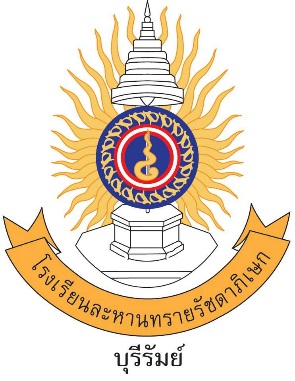 รายงานผลการประเมินโครงการโครงการ/กิจกรรม..............................................................ระยะเวลา.........................................ภาคเรียนที่  ........ ปีการศึกษา ................กลุ่มสาระการเรียนรู้.....................................โรงเรียนละหานทรายรัชดาภิเษกสำนักงานเขตพื้นที่การศึกษามัธยมศึกษา เขต ๓๒รายการผลการดำเนินงานโครงการ/กิจกรรม.........................................................................................................โรงเรียนละหานทรายรัชดาภิเษก  สำนักงานเขตพื้นที่การศึกษามัธยมศึกษา เขต 32แผนงาน  วิชาการ   งบประมาณและงานบุคคล  บริหารทั่วไป  กิจการนักเรียน  เป็นโครงการในแผนปฏิบัติการ ประจำปีงบประมาณ ......................  ไม่เป็น เหตุผลที่จัด............................... งบรายหัว/เงินอุดหนุน		 งบกิจกรรมพัฒนาผู้เรียน	 อื่น ๆ โปรดระบุ.....................................ลักษณะโครงการ  ใหม่  ต่อเนื่องสนองกลยุทธ์ สพฐ. ข้อที่............................................................................................................................................สนองกลยุทธ์ สพม.32 ข้อที่.......................................................................................................................................สนองกลยุทธ์โรงเรียน ข้อที่........................................................................................................................................สนองมาตรฐานการเรียนรู้สถานศึกษา ข้อที่...............................................................................................................ผู้รับผิดชอบ ...............................................................................................................................................................ระยะเวลา	กำหนดการตามแผน.......................................................................................		ดำเนินการจริง................................................................................................**********************************************1.หลักการและเหตุผล	.................................................................................................................................................................................................................................................................................................................................................................................................................................................................................................................................................................................................................................................................................................................................. ............................................................................................................................................................................................................................................................................................................................................................................................................................................................................................................................................................2. วัตถุประสงค์	1. ......................................................................................................................................................................................................................................................................................................................................................	2. ......................................................................................................................................................................................................................................................................................................................................................	3. ......................................................................................................................................................................................................................................................................................................................................................3. เป้าหมาย	เชิงปริมาณ	1. ......................................................................................................................................................................................................................................................................................................................................................	2. ......................................................................................................................................................................................................................................................................................................................................................	3. ......................................................................................................................................................................................................................................................................................................................................................	เชิงคุณภาพ	1. ......................................................................................................................................................................................................................................................................................................................................................	2. ......................................................................................................................................................................................................................................................................................................................................................	3. ......................................................................................................................................................................................................................................................................................................................................................4. กิจกรรมและการดำเนินการ	1.......................................................................................................................................................................................................................................................................................................................................................	2. ......................................................................................................................................................................................................................................................................................................................................................	3. ......................................................................................................................................................................................................................................................................................................................................................	4. ......................................................................................................................................................................................................................................................................................................................................................	5. ......................................................................................................................................................................................................................................................................................................................................................	6. ......................................................................................................................................................................................................................................................................................................................................................	7. ......................................................................................................................................................................................................................................................................................................................................................5. งบประมาณที่ใช้	งบประมาณ ที่ตั้งไว้ จำนวน ....................................... บาท ใช้ไป ............................................. บาท คงเหลือ ................................ บาท เกินจากงบประมาณที่ตั้งไว้ ............................................. บาท6. การประเมินผล7. ผลการดำเนินงาน  	จำนวนผู้เข้าร่วมโครงการทั้งหมด.............คน คิดเป็นร้อยละ............ของนักเรียนทั้งหมด ........... คน					คิดเป็นร้อยละ............ของนักเรียนกลุ่มเป้าหมาย............... คน	ผลผลิต/ตามเป้าหมายเชิงปริมาณ	1. ......................................................................................................................................................................................................................................................................................................................................................	2. ......................................................................................................................................................................................................................................................................................................................................................	3. ......................................................................................................................................................................................................................................................................................................................................................	ผลลัพธ์/ตามเป้าหมายเชิงคุณภาพ	1. ......................................................................................................................................................................................................................................................................................................................................................	2. ......................................................................................................................................................................................................................................................................................................................................................	3. ......................................................................................................................................................................................................................................................................................................................................................ผลจากแบบประเมินความสำเร็จโครงการ โดยภาพรวมมีความสำเร็จ ค่าเฉลี่ย...................ระดับคุณภาพ.........ผลจากแบบสอบถามความพึงพอใจ โดยภาพรวมมีความพึงพอใจ ค่าเฉลี่ย.....................ระดับคุณภาพ............ผลการดำเนินงาน  บรรลุเป้าหมายเชิงปริมาณ	จำนวน................. ข้อ 		คิดเป็นร้อยละ............... บรรลุเป้าหมายเชิงคุณภาพ	จำนวน................. ข้อ 		คิดเป็นร้อยละ...............8. ปัญหา อุปสรรคและข้อเสนอแนะ	ปัญหา/อุปสรรค............................................................................................................................................................................................................................................................................................................................................................................................................................................................................................................................................................ ........................................................................................................................................................................................................................................................................................................................................................................	ข้อเสนอแนะ............................................................................................................................................................................................................................................................................................................................................................................................................................................................................................................................................................ ........................................................................................................................................................................................................................................................................................................................................................................**************************ภาคผนวกสำเนาโครงการ (ที่มีลายเซ็นอนุมัติ)สำเนาคำสั่งแต่งตั้งมอบหมายงานสรุปแบบประเมินความสำเร็จของโครงการ/กิจกรรมสรุปแบบสอบถามความคิดเห็นและความพึงพอใจในการจัดโครงการ/กิจกรรมเอกสารต่าง ๆ เช่น สำเนาใบลงทะเบียน สำเนาตัวอย่างเกียรติบัตร ตัวอย่างชิ้นงานประมวลภาพกิจกรรมสรุปแบบประเมินผลความสำเร็จของโครงการ/กิจกรรม	แบบประเมินฉบับนี้ จัดทำขึ้นเพื่อรวบรวมข้อมูล และข้อเสนอแนะ สำหรับนำไปปรับปรุงการดำเนินงาน จึงขอความร่วมมือท่านตอบแบบประเมิน และให้ข้อเสนอแนะตามความเป็นจริงชื่อโครงการ         	………………………………………………………………………………….………………………………วัน เดือน ปี ที่ดำเนินการ  	………………………………………………………จำนวนผู้ตอบแบบประเมิน.......................คนสถานที่ดำเนินการ         	…………………………………………………………………………………………………………………ส่วนที่ 1:  ข้อมูลทั่วไป1. เพศ	  ชาย จำนวน........... คน ร้อยละ............ หญิง จำนวน........... คน ร้อยละ............2. สถานภาพ	  ผู้บริหาร/ครู	จำนวน........... คน ร้อยละ............	  นักเรียน/ผู้เกี่ยวข้องอื่น จำนวน........... คน ร้อยละ............ส่วนที่ 2  ความสำเร็จของการดำเนินโครงการส่วนที่ 3:  ข้อเสนอแนะอื่นๆ……………………………………………………………………………………………………………………………………………………………………………………………………………………………………………………………………………………………………………………………………สรุปแบบสอบถามความคิดเห็นและความพึงพอใจในการจัดโครงการ/กิจกรรมโครงการ/กิจกรรม ........................................................................................................................................วัน เดือน ปี....................................................................สถานที่........................................................................................................ตอนที่ 1  ข้อมูลทั่วไปของผู้ตอบแบบสอบถาม   จำนวนผู้ตอบแบบสอบถาม.......................คน1. เพศ	  ชาย จำนวน........... คน ร้อยละ............ หญิง จำนวน........... คน ร้อยละ............2. สถานภาพ	  ผู้บริหาร/ครู	จำนวน........... คน ร้อยละ............	  นักเรียน/ผู้เกี่ยวข้องอื่น จำนวน........... คน ร้อยละ............ตอนที่ 2 แสดงความคิดเห็นที่ตรงกับท่านมากที่สุดตอนที่ 3 ระบุปัญหาและข้อเสนอแนะเพื่อปรับปรุงตัวชี้วัดความสำเร็จวิธีการประเมินเครื่องมือที่ใช้ผลผลิต/ตามเป้าหมายเชิงปริมาณ1. ……………………………………………………........………………………………………………………………………………………….2. ……………………………………………………........………………………………………………………………………………………….3. ……………………………………………………........………………………………………………………………………………………….…………………………………………………………………………………………………………………………………………………..………………………………………………………………………………………………………………………………………………………………………………………..……………………………………ผลลัพธ์/ตามเป้าหมายเชิงคุณภาพ1. ……………………………………………………........………………………………………………………………………………………….2. ……………………………………………………........………………………………………………………………………………………….3. ……………………………………………………........………………………………………………………………………………………….…………………………………………………………………………………………………………………………………………………..………………………………………………………………………………………………………………………………………………………………………………………..……………………………………รายการระดับความสำเร็จระดับความสำเร็จระดับความสำเร็จระดับความสำเร็จระดับความสำเร็จค่าเฉลี่ยSDรายการสูงมากสูงปานกลางต่ำต่ำมากค่าเฉลี่ยSDการดำเนินโครงการมีกำหนดไว้ในแผนการดำเนินงานคณะทำงานมีความรู้ความเข้าใจโครงการที่ดำเนินการ    คณะทำงานมีเป้าหมายที่ชัดเจนร่วมกันบริหารจัดการทรัพยากรอย่างคุ้มค่าบริหารจัดการเวลาให้คุ้มค่าบริหารจัดการคนให้ตรงกับความรู้ความสามารถการประสานงานในคณะทำงานการบูรณาการงานด้านการเรียนการสอนกับโครงการที่ดำเนินการการบูรณาการงานด้านการวิจัยกับโครงการที่ดำเนินการผลการประเมินความพึงพอใจของผู้เข้าร่วมโครงการการนำผลการประเมินไปปรับปรุงโครงการโครงการที่ดำเนินการมีประโยชน์ต่อคณะทำงานโครงการที่ดำเนินการมีประโยชน์ต่อผู้เข้าร่วมกิจกรรมโดยภาพรวมโครงการนี้มีความสำเร็จอยู่ในระดับหัวข้อหัวข้อหัวข้อระดับความคิดเห็น/ความพึงพอใจระดับความคิดเห็น/ความพึงพอใจระดับความคิดเห็น/ความพึงพอใจระดับความคิดเห็น/ความพึงพอใจระดับความคิดเห็น/ความพึงพอใจระดับความคิดเห็น/ความพึงพอใจค่าเฉลี่ยSDหัวข้อหัวข้อหัวข้อมากที่สุด/พอใจ5มากที่สุด/พอใจ5มาก/ค่อนข้างพอใจ4ปานกลาง/เฉยๆ3น้อย/ไม่ค่อยพอใจ2น้อยที่สุด/ไม่พอใจ1ค่าเฉลี่ยSD1.โครงการนี้บรรลุวัตถุประสงคืโครงการ/กิจกรรม1.โครงการนี้บรรลุวัตถุประสงคืโครงการ/กิจกรรม1.โครงการนี้บรรลุวัตถุประสงคืโครงการ/กิจกรรม1.โครงการนี้บรรลุวัตถุประสงคืโครงการ/กิจกรรม1.โครงการนี้บรรลุวัตถุประสงคืโครงการ/กิจกรรม1.โครงการนี้บรรลุวัตถุประสงคืโครงการ/กิจกรรม1.โครงการนี้บรรลุวัตถุประสงคืโครงการ/กิจกรรม1.โครงการนี้บรรลุวัตถุประสงคืโครงการ/กิจกรรม1.โครงการนี้บรรลุวัตถุประสงคืโครงการ/กิจกรรม1.1 ...................................................................................1.1 ...................................................................................1.1 ...................................................................................1.2 ...................................................................................1.2 ...................................................................................1.2 ...................................................................................1.3…………………………………………………………………………..1.3…………………………………………………………………………..1.3…………………………………………………………………………..2.ท่านมีความคิดเห็นอย่างไรเกี่ยวกับหัวข้อต่อไปนี้	2.ท่านมีความคิดเห็นอย่างไรเกี่ยวกับหัวข้อต่อไปนี้	2.ท่านมีความคิดเห็นอย่างไรเกี่ยวกับหัวข้อต่อไปนี้	2.ท่านมีความคิดเห็นอย่างไรเกี่ยวกับหัวข้อต่อไปนี้	2.ท่านมีความคิดเห็นอย่างไรเกี่ยวกับหัวข้อต่อไปนี้	2.ท่านมีความคิดเห็นอย่างไรเกี่ยวกับหัวข้อต่อไปนี้	2.ท่านมีความคิดเห็นอย่างไรเกี่ยวกับหัวข้อต่อไปนี้	2.ท่านมีความคิดเห็นอย่างไรเกี่ยวกับหัวข้อต่อไปนี้	2.ท่านมีความคิดเห็นอย่างไรเกี่ยวกับหัวข้อต่อไปนี้	2.1การประชาสัมพันธ์กิจกรม โครงการการประชาสัมพันธ์กิจกรม โครงการ2.2รูปแบบการจัดกิจกรรมมีความเหมาะสมรูปแบบการจัดกิจกรรมมีความเหมาะสม2.3สิ่งอำนวยความสะดวกมีความเหมาะสมสิ่งอำนวยความสะดวกมีความเหมาะสม2.4เวลาที่ใช้ในการจัดกิจกรรมมีความเหมาะสมเวลาที่ใช้ในการจัดกิจกรรมมีความเหมาะสม2.5สถานที่จัดมีความเหมาะสมสถานที่จัดมีความเหมาะสม3.ผลที่ได้รับจากการเข้าร่วมกิจกรรม/โครงการ3.ผลที่ได้รับจากการเข้าร่วมกิจกรรม/โครงการ3.ผลที่ได้รับจากการเข้าร่วมกิจกรรม/โครงการ3.ผลที่ได้รับจากการเข้าร่วมกิจกรรม/โครงการ3.ผลที่ได้รับจากการเข้าร่วมกิจกรรม/โครงการ3.ผลที่ได้รับจากการเข้าร่วมกิจกรรม/โครงการ3.ผลที่ได้รับจากการเข้าร่วมกิจกรรม/โครงการ3.ผลที่ได้รับจากการเข้าร่วมกิจกรรม/โครงการ3.ผลที่ได้รับจากการเข้าร่วมกิจกรรม/โครงการ3.13.1ความรู้  ความคิด3.23.2จิตสำนึก  ทัศนคติ  ความตระหนัก ความยุติธรรม3.33.3ทักษะในการปฏิบัติ3.43.4การมีส่วนร่วมและในการทำงานเป็นทีม3.53.5ความสนุกสนานเพลิดเพลิน  ความบันเทิง4. ความพึงพอใจโดยรวมในการเข้าร่วมโครงการนี้4. ความพึงพอใจโดยรวมในการเข้าร่วมโครงการนี้4. ความพึงพอใจโดยรวมในการเข้าร่วมโครงการนี้4. ความพึงพอใจโดยรวมในการเข้าร่วมโครงการนี้ปัญหาข้อเสนอแนะเพื่อปรับปรุงในครั้งต่อไป